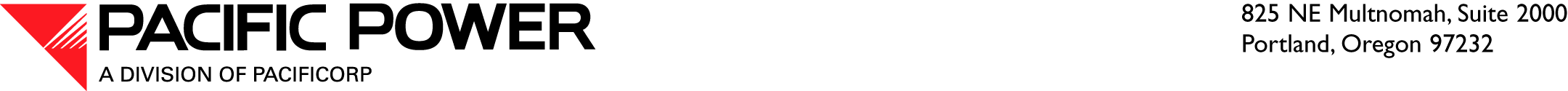 August 28, 2015 ELECTRONIC FILINGSteven V. KingExecutive Director and SecretaryWashington Utilities and Transportation Commission1300 S. Evergreen Park Drive SWPO Box 47250Olympia, WA  98504 – 7250RE:	Advice 15-02—Schedule 98—Adjustment Associated with the Pacific Northwest Electric Power Planning and Conservation ActPacific Power & Light Company, a division of PacifiCorp (Pacific Power or Company), submits this filing in compliance with RCW 80.28.050, RCW 80.28.060, and WAC section 480-100-028.  The Company respectfully requests an effective date of October 1, 2015.  Schedule 98 provides residential and other qualifying customers with a direct pass-through of monetary benefits received from the Bonneville Power Administration (BPA) under the Residential Exchange Program (REP) consistent with the Residential Exchange Program Settlement Implementation Agreement (REPSIA), Contract No. 11PB-12466 (the Agreement) between PacifiCorp and BPA.  SUMMARY OF TARIFF REVISIONThe Commission previously authorized the Company to implement a balancing account for tracking the receipt of benefits from BPA and passing through the benefits to customers under Schedule 98.  The balancing account may contain both positive and negative balances.  As of August 1, 2015, PacifiCorp had a negative balance in the Washington balancing account of approximately $397,000.  This balance subtracted from the $14.1 million in annual benefits calculated for the fiscal year 2016-17 rate period will result in an average BPA credit for Washington eligible customers of 0.747 cents per kWh.The proposed Schedule 98 credit has been designed to credit approximately $13.9 million annually to qualifying customers. This equals the $14.1 million annual benefit minus half of the August 1, 2015 balance.  Attachment A shows the allocation of total PacifiCorp REP benefits by state.  The credit is passed through to qualifying customers on a uniform-cents-per-kWh basis.  Attachment B shows the calculation of the Schedule 98 credit.  For a typical residential customer using 1,300 kWh per month the effect of the proposed change is an additional Schedule 98 credit of $4.23 per month—an overall average bill decrease of approximately 3.68%. Consistent with BPA’s Customer Load Eligibility Guidelines (CLEG) for reviewing and determining the eligibility of customers who receive the REP credit, customers with annual usage above 100,000 kWh must complete and submit a certificate to Pacific Power to confirm eligibility and continue receiving the credit.  The Company will continue reviewing customer usage levels and collecting certificates from these customers.  The Company is also proposing to include small housekeeping changes to the Condition of Service section to remove reference to an outdated contract.This tariff change results in a bill decrease to customers.  PacifiCorp is providing notice of the proposed tariff change coincident with the date of this filing in accordance with WAC 480-100-193(1).It is respectfully requested that all formal correspondence and Staff requests regarding this material be addressed to:By E-Mail (preferred): datarequest@pacificorp.comBy regular mail: 	Data Request Response Center	PacifiCorp	825 NE Multnomah Street, Suite 2000	Portland, Oregon, 97232Informal questions should be directed to Natasha Siores, Director, Regulatory Affairs & Revenue Requirement, at (503) 813-6583.Sincerely,R. Bryce DalleyVice President, RegulationEnclosuresAttachments:Attachment A:  Allocation of Total PacifiCorp REP BenefitsAttachment B:  Calculation of the Schedule 98 CreditAttachment C:  Residential Billing ComparisonAttachment D:  Table A—Summary of Present Revenues and Proposed Rate 	              Change on Revenues from Electric SalesAttachment E:  Tariff Schedule 98Attachment F:  List of Proposed Tariff SheetsAttachment AAttachment BAttachment CAttachment DAttachment EAttachment FThird Revision of Sheet No. 98.1Schedule 98Adjustment Associated with the Pacific Northwest Electric Power Planning and Conservation Act